I. PHẦN TRẮC NGHIỆM (5 ĐIỂM). Ghi lại chữ cái đứng trước câu trả lời đúng.Câu 1. Để tính trung bình của hai số 7 và 9 thì công thức nào dưới đây là đúng?	A. =7+9/2	B. =(7+9):2	C. =7+9:2	D. =(7+9)/2Câu 2. Các bước nhập công thức từ bàn phím là:	A. Nhập công thức từ bàn phím, gõ Enter	B. Chọn ô, gõ dấu =, nhập công thức từ bàn phím, gõ Enter	C. Gõ dấu =, nhập công thức từ bàn phím, gõ Enter	D. Chọn ô, nhập công thức từ bàn phím, gõ EnterCâu 3. Chức năng nào sau đây không phải là chức năng của hệ điều hành?	A. Quản lí giao diện giữa người sử dụng và máy tính.	B. Tạo và chỉnh sửa nội dung một tệp hình ảnh.	C. Quản lí các tệp dữ liệu trên đĩa.	D. Điều khiển các thiết bị vào - ra.Câu 4. Vị trí giao của một cột và một hàng được gọi là gì?	A. Ô.	B. Trang tính.	C. Hộp địa chỉ.	D. Bảng tính.Câu 5. Trên trang tính, sau khi gõ dữ liệu từ bàn phím xong, ta nhấn phím	A. Shift	B. Alt	C. Enter		     D. CapslockCâu 6. Không nên dùng mạng xã hội cho mục đích nào sau đây?	A. Học hỏi kiến thức.		B. Bình luận xấu về người khác.	C. Chia sẻ các hình ảnh phù hợp của mình.	D. Giao lưu với bạn bè.Câu 7. Vùng A4:B8 có bao nhiêu ô?	A. 12 ô	B. 11 ô	C. 10 ô		     D. 5 ôCâu 8. Nếu nhận được tin nhắn và lời mời kết bạn trên Facebook từ một người mà em không biết. Em sẽ làm gì?	A. Không chấp nhận kết bạn và không trả lời tin nhắn	B. Vào Facebook của họ đọc thông tin, xem ảnh xem có phải người quen không, nếu phải thì kết bạn, không phải thì thôi.	C. Chấp nhận yêu cầu kết bạn và trả lời tin nhắn ngay	D. Nhắn tin hỏi người đó là ai, để xem mình có quen không, nếu quen mới kết bạnCâu 9. Cách tốt nhất em nên làm khi bị ai đó bắt nạt trên mạng là gì?	A. Cố gắng quên đi và tiếp tục chịu đựng.	B. Nhờ bố mẹ, thầy cô giáo giúp đỡ, tư vấn.	C. Nói lời xúc phạm người đó.	D. Đe dọa người bắt nạt mình.Câu 10. Thiết bị nào xuất dữ liệu âm thanh từ máy tính ra ngoài?	A. Loa	B. Máy ảnh	C. Micro	D. Màn hìnhCâu 11. Đâu là ưu điểm của thẻ nhớ, USB khi lưu giữ dữ liệu?	A. Khó bị nhiễm virus	B. Nhỏ gọn, tiện sử dụng, khá bền.	C. Dễ lây lan virus					 D. Dễ bị thất lạcCâu 12. Vai trò của thiết bị vào là:	A. Để xử lý thông tin.				 B. Đưa thông tin ra ngoài.	C. Thực hiện truyền thông tin giữa các bộ phận.	        D. Để tiếp nhận thông tin vào.Câu 13. Quan sát vùng dữ liệu dưới đây và cho biết vùng dữ liệu có địa chỉ là gì?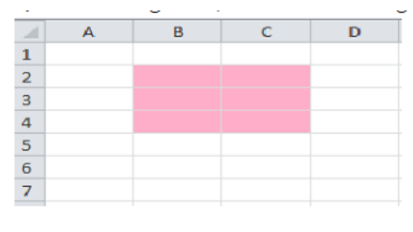 	A. B1:4C	B. B4:C2	C. B2:C4	D. B4:2CCâu 14. Mạng xã hội là gì?	A. Một cộng đồng cùng chung mục đích.	B. Đáp án khác.	C. Một cộng đồng trực tuyến.	D. Một cộng đồng cùng chung sở thích.Câu 15. Phương án nào sau đây là những ví dụ về hệ điều hành?	A. Google Docs, Google Sheets, Google Slides.	B. Microsoft Word, Microsoft Excel, Microsoft PowerPoint.	C. Windows, Linux, iOS.	D. Writer, Calc, lmpress.Câu 16. Trong phần mềm bảng tính, công thức tính nào dưới đây sai?	A. =6*(3+2)	B. =5^2+6*101	C. =1^2+2^2	D. =2(3+4)Câu 17. Kí hiệu phép chia trong Excel là?	A. /	B. *	C. ^	D. +Câu 18. Khi nhập dữ liệu kiểu số vào ô tính thì Excel tự động căn lề nào ?	A. Căn lề phải.	B. Căn đều hai bên.	C. Căn lề giữa.	        D. Căn lề trái.Câu 19. Đâu là phần mềm bảo vệ máy tính tránh được virus máy tính?	A. Microsoft Word	B. Microsoft Windows	C. Windows Defender       D. Mozilla FirefoxCâu 20. Cách viết nào sau đây là cách viết địa chỉ ô tính ?	A. 6E	B. E6	C. 6	D. EII. PHẦN TỰ LUẬN (5 ĐIỂM).Câu 1 (2 điểm). Cho bảng tính sau.Trong bảng tính bên, em hãy nêu các bước thực hiện thao tác:Thay đổi thành màu chữ xanh trong khối ô A2: F2Đổ màu nền vàng trong khối ô A2: F2Câu 2 (2 điểm). Trong bảng tính trên:Tại ô F3 em hãy viết công thức tính điểm trung bình 3 môn THCB, WORD, EXCEL có sử dụng địa chỉ ô tính.Nêu các bước sao chép công thức từ ô F3 sang khối ô F4: F7 để tính điểm trung bình cho các bạn còn lại.Câu 3 (1 điểm). Ô C8 có công thức = C3+C4+C5+C6+C7, khi sao chép công thức từ ô C8 sang ô D8 thì công thức trong ô D8 là gì, ô D8 có kết quả là bao nhiêu?------ HẾT ------ĐÁP ÁN VÀ BIỂU ĐIỂM CHẤMI. PHẦN TRẮC NGHIỆM (5 ĐIỂM)(Mỗi câu trả lời đúng được 0,25 điểm)II. PHẦN TỰ LUẬN (5 ĐIỂM)UBND QUẬN LONG BIÊN
TRƯỜNG THCS NGÔ GIA TỰ

--------------------
(Đề thi có 02 trang)ĐỀ KIỂM TRA CUỐI HỌC KỲ I
NĂM HỌC 2023 - 2024
MÔN: TIN HỌC 7
Thời gian làm bài: 45 phút
(không kể thời gian phát đề)Họ và tên: ............................................................................Mã đề 01ABCDEF12STTHọ và tênTHCBWORDEXCELĐiểm trung bình31Nguyễn Ngọc Lan9.591042Trần Thúy Hà79.57.553Đào Nam Anh89.59.564Mai Ngọc Nam98.51075Lê Thanh Tùng8.51098Câu12345678910Đáp ánDBBACBCABACâu11121314151617181920Đáp ánBDCCCDAACBĐáp ánBiểu điểmCâu 1 (2 điểm). Các bước thay đổi thành màu chữ xanh trong khối ô A2: F2:Chọn khối ô A2: F2Chọn mũi tên ở ô Font colorChọn màu xanhBấm Enter để kết thúc.Các bước đổ màu nền vàng trong khối ô A2: F2:Chọn khối ô A2: F2Chọn mũi tên ở ô Fill colorChọn màu vàngBấm Enter để kết thúc.	0,25 điểm0,25 điểm0,25 điểm0,25 điểm0,25 điểm0,25 điểm0,25 điểm0,25 điểmCâu 2 (2 điểm). Công thức tính điểm trung bình 3 môn THCB, WORD, EXCEL:            =(C3+D3+E3)/3Các bước sao chép công thức từ ô F3 sang khối ô F4: F7: Chọn ô F3Bấm tổ hợp phím Ctrl CChọn khối ô F4: F7Bấm tổ hợp phím Ctrl V.					1 điểm0,25 điểm0,25 điểm0,25 điểm0,25 điểmCâu 3 (1 điểm).       Công thức trong ô D8 sau khi sao chép là: = D3+D4+D5+D6+D7      Kết quả trong ô D8 là: 46,50,5 điểm0,5 điểmGV RA ĐỀHoàng Thị HuyềnTỔ TRƯỞNG CMPhạm Anh TúKT. HIỆU TRƯỞNGPHÓ HIỆU TRƯỞNGNguyễn Thị Song Đăng